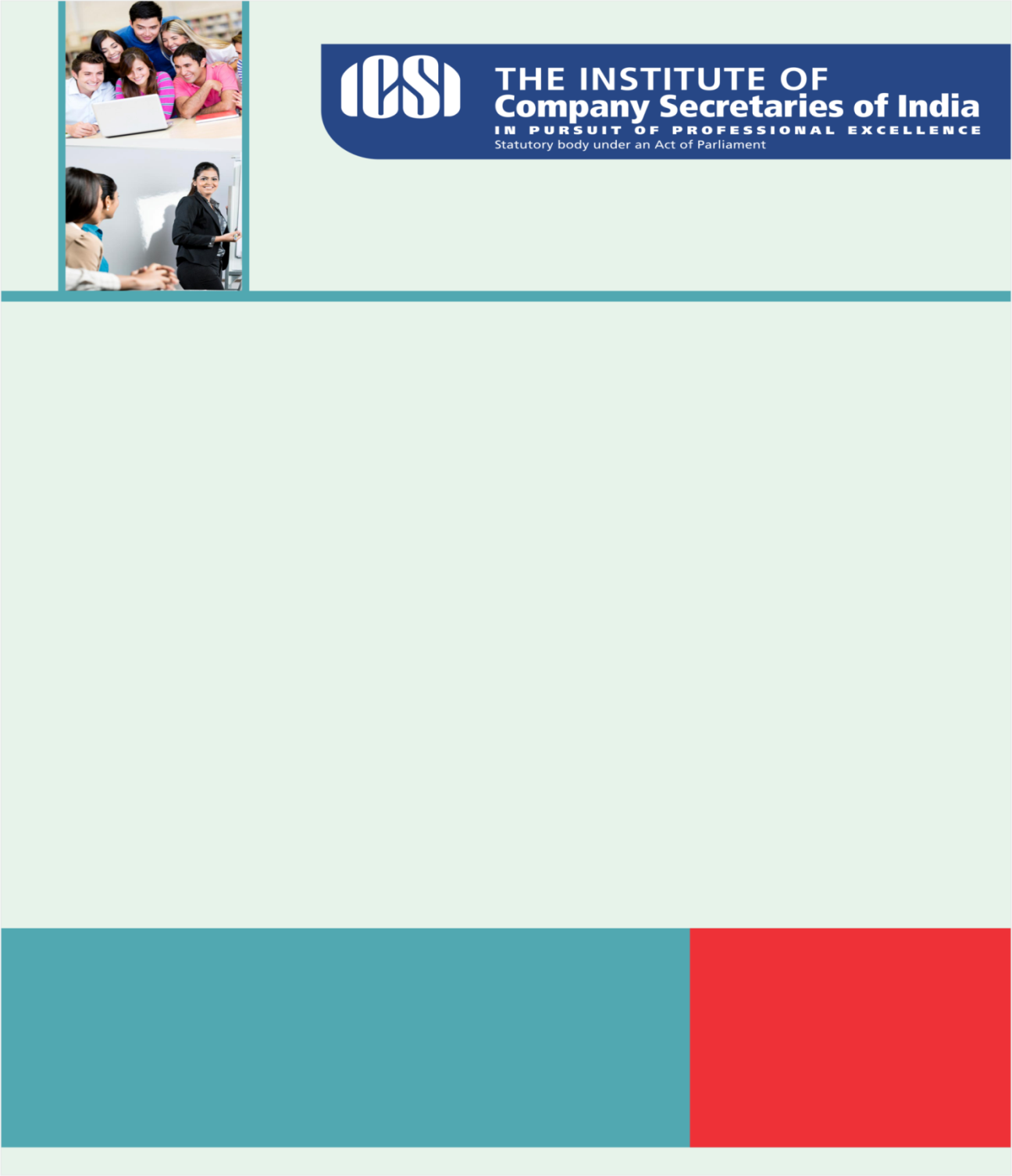 Knowledge AppraiseNews HeadlinesE- Book on Companies Act, 2013 GST CornerInsolvency and Bankruptcy Code, 2016Regulatory Updates RBI: RBI to conduct 2 day Variable rate Reverse Repo auction under LAF Today for ₹ 500 billion between 02.00 pm and 02.30 pmRBI introduces Facility for Citizens and NRIs who were Abroad for Exchange of SBNsCash withdrawal from ATMs – Enhancement of daily limitsSpecial measures to incentivise Electronic Payments – Extension of timeIndia’s International Investment Position (IIP), September 2016White Label ATM Operators (WLAOs) - Sourcing of cash from retail outletsClosure of the scheme of exchange of Specified Bank Notes (SBNs) at banks on December 30th 2016- AccountingPIB:PM attends NITI Aayog’s interaction with economists on “Economic Policy – The Road Ahead”Text of PMs Speech at DigiDhan Mela in New Delhi’s Talkatora Stadium, 30 December, 2016ICSI NewsNational Seminar on GST & IBC- Culmination of Governance for Sustainable Tax Regime and Invigorating Balance in Corporate on 12th January 2017ICSI Press Release - Dr.Mahesh Sharma , Hon'ble Minister of State (Independent Charge) Culture and Tourism Inaugurates new building of 'ICSI HOUSE - NOIDA'ICSI Press Release - ICSI presents 16th ICSI National Awards for Excellence in Corporate Governance & 1st ICSI CSR Excellence AwardsLegal Term“Force majeure”Circumstance beyond one’s control, irresistible force or compulsion. 
Kindly send your feedback/suggestions regarding CS updates at csupdate@icsi.eduFor Previous CS UPDATE(S) visit :  http://www.icsi.edu/Member/CSUpdate.aspxIf you are not receiving the CS update, kindly update your e-mail id with Institute’s database by logging on ICSI website.